wypełnia ICGto be filled in by ICGwypełnia ICGto be filled in by ICGdata wpływu wnioskudate of applicationnumer wnioskuapplication numberdata rejestracji wniosku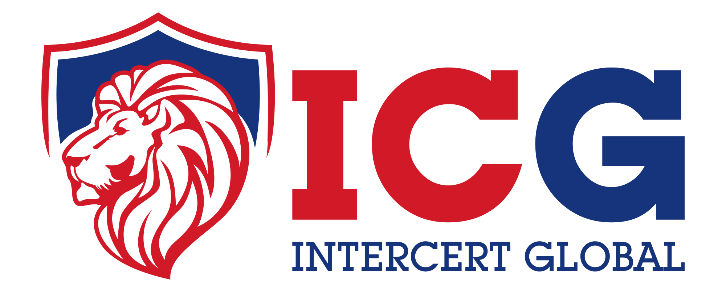 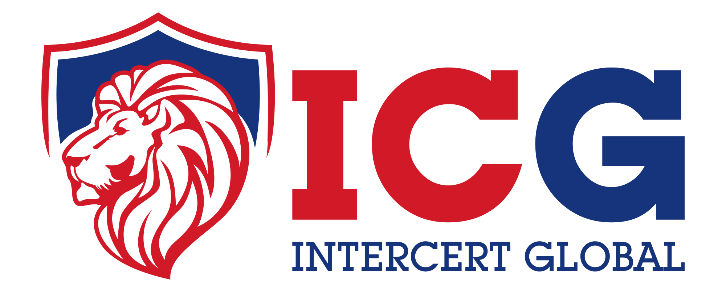 date of registration of the applicationpodpis osoby rejestrującej wnioseksignature of the person registering the applicationWNIOSEK/ APPLICATIONWNIOSEK/ APPLICATIONWNIOSEK/ APPLICATIONo ocenę zgodności wyrobu zgodnie z Dyrektywą 2014/30/UE- moduł Bfor conformity assessment product in accordance with Directive 2014/30/EU - module Bo ocenę zgodności wyrobu zgodnie z Dyrektywą 2014/30/UE- moduł Bfor conformity assessment product in accordance with Directive 2014/30/EU - module Bo ocenę zgodności wyrobu zgodnie z Dyrektywą 2014/30/UE- moduł Bfor conformity assessment product in accordance with Directive 2014/30/EU - module Bo ocenę zgodności wyrobu zgodnie z Dyrektywą 2014/30/UE- moduł Bfor conformity assessment product in accordance with Directive 2014/30/EU - module Bo ocenę zgodności wyrobu zgodnie z Dyrektywą 2014/30/UE- moduł Bfor conformity assessment product in accordance with Directive 2014/30/EU - module Bo ocenę zgodności wyrobu zgodnie z Dyrektywą 2014/30/UE- moduł Bfor conformity assessment product in accordance with Directive 2014/30/EU - module BCEL SKŁADANIA WNIOSKU/PURPOSE OF THE APPLICATIONCEL SKŁADANIA WNIOSKU/PURPOSE OF THE APPLICATIONCEL SKŁADANIA WNIOSKU/PURPOSE OF THE APPLICATIONCEL SKŁADANIA WNIOSKU/PURPOSE OF THE APPLICATIONCEL SKŁADANIA WNIOSKU/PURPOSE OF THE APPLICATION Certyfikacja/Certification Certyfikacja/Certification Aktualizacja certyfikacji/ Certification update Aktualizacja certyfikacji/ Certification update Aktualizacja certyfikacji/ Certification updateDANE IDENTYFIKACYJNE WNIOSKODAWCY/IDENTIFICATION OF THE APPLICANTDANE IDENTYFIKACYJNE WNIOSKODAWCY/IDENTIFICATION OF THE APPLICANTDANE IDENTYFIKACYJNE WNIOSKODAWCY/IDENTIFICATION OF THE APPLICANTDANE IDENTYFIKACYJNE WNIOSKODAWCY/IDENTIFICATION OF THE APPLICANTDANE IDENTYFIKACYJNE WNIOSKODAWCY/IDENTIFICATION OF THE APPLICANTNazwa i adres, kraj WnioskodawcyName and address, country of ApplicantNazwa i adres, kraj WnioskodawcyName and address, country of ApplicantAdres zakładu produkcyjnegoAddress of the production facilityAdres zakładu produkcyjnegoAddress of the production facilityAdres zakładu produkcyjnegoAddress of the production facilityDane firmy (KRS, NIP, REGON)/Company registration numberDane firmy (KRS, NIP, REGON)/Company registration numberDane firmy (KRS, NIP, REGON)/Company registration numberDane firmy (KRS, NIP, REGON)/Company registration numberDane firmy (KRS, NIP, REGON)/Company registration numberStrona www/WebsiteAdres e-mail/E-mailAdres e-mail/E-mailAdres e-mail/E-mailTelefon/PhoneDane kontaktowe osoby upoważnionej do reprezentowania organizacji wobec jednostki notyfikowanej (imię, nazwisko, stanowisko, e-mail, telefon)/ Contact details of the person authorised to represent the organisation to the notified body (name, surname, position, e-mail, telephone):Dane kontaktowe osoby upoważnionej do reprezentowania organizacji wobec jednostki notyfikowanej (imię, nazwisko, stanowisko, e-mail, telefon)/ Contact details of the person authorised to represent the organisation to the notified body (name, surname, position, e-mail, telephone):Dane kontaktowe osoby upoważnionej do reprezentowania organizacji wobec jednostki notyfikowanej (imię, nazwisko, stanowisko, e-mail, telefon)/ Contact details of the person authorised to represent the organisation to the notified body (name, surname, position, e-mail, telephone):Dane kontaktowe osoby upoważnionej do reprezentowania organizacji wobec jednostki notyfikowanej (imię, nazwisko, stanowisko, e-mail, telefon)/ Contact details of the person authorised to represent the organisation to the notified body (name, surname, position, e-mail, telephone):Dane kontaktowe osoby upoważnionej do reprezentowania organizacji wobec jednostki notyfikowanej (imię, nazwisko, stanowisko, e-mail, telefon)/ Contact details of the person authorised to represent the organisation to the notified body (name, surname, position, e-mail, telephone):B.1. STATUS WNIOSKODAWCY/ STATUS OF THE APPLICANT:B.1. STATUS WNIOSKODAWCY/ STATUS OF THE APPLICANT:B.1. STATUS WNIOSKODAWCY/ STATUS OF THE APPLICANT:B.1. STATUS WNIOSKODAWCY/ STATUS OF THE APPLICANT:B.1. STATUS WNIOSKODAWCY/ STATUS OF THE APPLICANT: Producent/ Manufacturer Producent/ Manufacturer Producent/ Manufacturer Upoważniony przedstawiciel/ Authorized Representative Upoważniony przedstawiciel/ Authorized RepresentativeNazwa i adres Producenta:Name and address of the Manufacturer:Nazwa i adres Producenta:Name and address of the Manufacturer:Nazwa i adres Producenta:Name and address of the Manufacturer:Nazwa i adres Upoważnionego Przedstawiciela:Name and address of the Authorised Representative:Nazwa i adres Upoważnionego Przedstawiciela:Name and address of the Authorised Representative:IDENTYFIKACJA WYROBU/ PRODUCT IDENTIFICATIONIDENTYFIKACJA WYROBU/ PRODUCT IDENTIFICATIONIDENTYFIKACJA WYROBU/ PRODUCT IDENTIFICATIONC.1 Nazwa wyrobu/ Product nameC.2 Przeznaczenie wyrobu/ Intended use of the productC.3 Oznaczenie typu stosowane przez Producenta/ Type designation used by the ManufacturerWykaz wymogów, norm i innych specyfikacji technicznych/ List of requirements, standards and other technical specificationsWykaz wymogów, norm i innych specyfikacji technicznych/ List of requirements, standards and other technical specificationsWykaz wymogów, norm i innych specyfikacji technicznych/ List of requirements, standards and other technical specificationsCertyfikaty/ CertificatesCertyfikaty/ CertificatesCertyfikaty/ CertificatesOŚWIADCZENIA/ CLAIMSOŚWIADCZENIA/ CLAIMSOŚWIADCZENIA/ CLAIMS	Zapoznałem się i zrozumiałem OWH oraz procedurę oceny zgodności.Przyjmuję do wiadomości, że zasady dot. postępowania mogą ulec zmianie w trakcie postępowania np. w wyniku zmian przepisów prawnych lub wymagań, na które jednostka przeprowadzająca ocenę nie ma bezpośredniego wpływu. 	Deklaruję, że wniosek nie został złożony w innej jednostce notyfikowanej.	Wyrób przedstawiony w niniejszym wniosku nie był przedmiotem współpracy między Wnioskodawcą a Jednostką, do której wnioskuję o przeprowadzenie oceny (w tym również na etapie projektowania). Oświadczam, że według aktualnego stanu wiedzy nie zidentyfikowałem konfliktu interesów oraz powiązań mających wpływ na zagrożenie bezstronności. W sytuacji pojawienia się takiego ryzyka bezzwłocznie poinformuję o tym jednostkę. Deklaruję, że na każde życzenie jednostki prowadzącej ocenę zobowiązuję się do udzielenia informacji mającej wpływ i znaczenie na udokumentowanie zachowania bezstronności. 	Zobowiązuję się do dostarczenia kompletnej, w szczególności jednoznacznej, czytelnej dokumentacji technicznej wyrobu oraz wszelkich informacji niezbędnych do dokonania jej oceny oraz oceny wyrobu wymienionej w  załączniku III Dyrektywy 2014/30/UE (EMC)._______________________________________________________	I have read and understood the GTC and the procedure for conformity assessment.I acknowledge that the rules of conduct may change during the proceedings, e.g. as a result of changes in legal regulations or requirements over which the assessment entity has no direct influence. 	I declare that the application has not been lodged in another notified body.	The product presented in this application has not been the subject of cooperation between the Applicant and the Member to which I am requesting an assessment (including at the design stage). I declare that, according to the current state of knowledge, I have not identified a conflict of interest or connections affecting the threat to impartiality. If such a risk arises, I will inform the entity immediately. I declare that at the request of the assessment body, I undertake to provide information that has an impact and significance in documenting impartiality.  I undertake to provide complete, in particular unambiguous, legible technical documentation of the product and all information necessary to assess it and assess the product listed in Annex III of Directive 2014/30/EU (EMC).	Zapoznałem się i zrozumiałem OWH oraz procedurę oceny zgodności.Przyjmuję do wiadomości, że zasady dot. postępowania mogą ulec zmianie w trakcie postępowania np. w wyniku zmian przepisów prawnych lub wymagań, na które jednostka przeprowadzająca ocenę nie ma bezpośredniego wpływu. 	Deklaruję, że wniosek nie został złożony w innej jednostce notyfikowanej.	Wyrób przedstawiony w niniejszym wniosku nie był przedmiotem współpracy między Wnioskodawcą a Jednostką, do której wnioskuję o przeprowadzenie oceny (w tym również na etapie projektowania). Oświadczam, że według aktualnego stanu wiedzy nie zidentyfikowałem konfliktu interesów oraz powiązań mających wpływ na zagrożenie bezstronności. W sytuacji pojawienia się takiego ryzyka bezzwłocznie poinformuję o tym jednostkę. Deklaruję, że na każde życzenie jednostki prowadzącej ocenę zobowiązuję się do udzielenia informacji mającej wpływ i znaczenie na udokumentowanie zachowania bezstronności. 	Zobowiązuję się do dostarczenia kompletnej, w szczególności jednoznacznej, czytelnej dokumentacji technicznej wyrobu oraz wszelkich informacji niezbędnych do dokonania jej oceny oraz oceny wyrobu wymienionej w  załączniku III Dyrektywy 2014/30/UE (EMC)._______________________________________________________	I have read and understood the GTC and the procedure for conformity assessment.I acknowledge that the rules of conduct may change during the proceedings, e.g. as a result of changes in legal regulations or requirements over which the assessment entity has no direct influence. 	I declare that the application has not been lodged in another notified body.	The product presented in this application has not been the subject of cooperation between the Applicant and the Member to which I am requesting an assessment (including at the design stage). I declare that, according to the current state of knowledge, I have not identified a conflict of interest or connections affecting the threat to impartiality. If such a risk arises, I will inform the entity immediately. I declare that at the request of the assessment body, I undertake to provide information that has an impact and significance in documenting impartiality.  I undertake to provide complete, in particular unambiguous, legible technical documentation of the product and all information necessary to assess it and assess the product listed in Annex III of Directive 2014/30/EU (EMC).	Zapoznałem się i zrozumiałem OWH oraz procedurę oceny zgodności.Przyjmuję do wiadomości, że zasady dot. postępowania mogą ulec zmianie w trakcie postępowania np. w wyniku zmian przepisów prawnych lub wymagań, na które jednostka przeprowadzająca ocenę nie ma bezpośredniego wpływu. 	Deklaruję, że wniosek nie został złożony w innej jednostce notyfikowanej.	Wyrób przedstawiony w niniejszym wniosku nie był przedmiotem współpracy między Wnioskodawcą a Jednostką, do której wnioskuję o przeprowadzenie oceny (w tym również na etapie projektowania). Oświadczam, że według aktualnego stanu wiedzy nie zidentyfikowałem konfliktu interesów oraz powiązań mających wpływ na zagrożenie bezstronności. W sytuacji pojawienia się takiego ryzyka bezzwłocznie poinformuję o tym jednostkę. Deklaruję, że na każde życzenie jednostki prowadzącej ocenę zobowiązuję się do udzielenia informacji mającej wpływ i znaczenie na udokumentowanie zachowania bezstronności. 	Zobowiązuję się do dostarczenia kompletnej, w szczególności jednoznacznej, czytelnej dokumentacji technicznej wyrobu oraz wszelkich informacji niezbędnych do dokonania jej oceny oraz oceny wyrobu wymienionej w  załączniku III Dyrektywy 2014/30/UE (EMC)._______________________________________________________	I have read and understood the GTC and the procedure for conformity assessment.I acknowledge that the rules of conduct may change during the proceedings, e.g. as a result of changes in legal regulations or requirements over which the assessment entity has no direct influence. 	I declare that the application has not been lodged in another notified body.	The product presented in this application has not been the subject of cooperation between the Applicant and the Member to which I am requesting an assessment (including at the design stage). I declare that, according to the current state of knowledge, I have not identified a conflict of interest or connections affecting the threat to impartiality. If such a risk arises, I will inform the entity immediately. I declare that at the request of the assessment body, I undertake to provide information that has an impact and significance in documenting impartiality.  I undertake to provide complete, in particular unambiguous, legible technical documentation of the product and all information necessary to assess it and assess the product listed in Annex III of Directive 2014/30/EU (EMC).UWAGI/ADNOTACJE/ NOTES/ANNOTATIONSUWAGI/ADNOTACJE/ NOTES/ANNOTATIONSUWAGI/ADNOTACJE/ NOTES/ANNOTATIONSInformacje dodatkowe/ Additional informationInformacje dodatkowe/ Additional informationInformacje dodatkowe/ Additional informationNa podstawie wymogów rozporządzenia Parlamentu Europejskiego i Rady (UE) 2016/679 (RODO) art. 13 ust. 1 i 2, informujemy o przetwarzaniu danych osobowych na stronie internetowej, pod adresem: www.intercertglobal.com . Wnioskodawca przekaże tę informację swoim pracownikom, biorącym udział w realizacji niniejszego wniosku oraz osobom, które będą kontaktować się z jednostką._______________________________________________________Based on the requirements of Regulation (EU) 2016/679 of the European Parliament and of the Council (GDPR) Article 13(1) and (2), we inform you about the processing of personal data on the website at: www.intercertglobal.com . The applicant will provide this information to its employees involved in the implementation of this application and to persons who will contact with the body.Na podstawie wymogów rozporządzenia Parlamentu Europejskiego i Rady (UE) 2016/679 (RODO) art. 13 ust. 1 i 2, informujemy o przetwarzaniu danych osobowych na stronie internetowej, pod adresem: www.intercertglobal.com . Wnioskodawca przekaże tę informację swoim pracownikom, biorącym udział w realizacji niniejszego wniosku oraz osobom, które będą kontaktować się z jednostką._______________________________________________________Based on the requirements of Regulation (EU) 2016/679 of the European Parliament and of the Council (GDPR) Article 13(1) and (2), we inform you about the processing of personal data on the website at: www.intercertglobal.com . The applicant will provide this information to its employees involved in the implementation of this application and to persons who will contact with the body.Na podstawie wymogów rozporządzenia Parlamentu Europejskiego i Rady (UE) 2016/679 (RODO) art. 13 ust. 1 i 2, informujemy o przetwarzaniu danych osobowych na stronie internetowej, pod adresem: www.intercertglobal.com . Wnioskodawca przekaże tę informację swoim pracownikom, biorącym udział w realizacji niniejszego wniosku oraz osobom, które będą kontaktować się z jednostką._______________________________________________________Based on the requirements of Regulation (EU) 2016/679 of the European Parliament and of the Council (GDPR) Article 13(1) and (2), we inform you about the processing of personal data on the website at: www.intercertglobal.com . The applicant will provide this information to its employees involved in the implementation of this application and to persons who will contact with the body.ZAŁĄCZNIKI DO WNIOSKU (JEŚLI MAJĄ ZASTOSOWANIE)/ ANNEXES TO THE APPLICATION (IF APPLICABLE)ZAŁĄCZNIKI DO WNIOSKU (JEŚLI MAJĄ ZASTOSOWANIE)/ ANNEXES TO THE APPLICATION (IF APPLICABLE)ZAŁĄCZNIKI DO WNIOSKU (JEŚLI MAJĄ ZASTOSOWANIE)/ ANNEXES TO THE APPLICATION (IF APPLICABLE)Dokumentacja techniczna wyrobu/ Technical documentation of the productWykaz zastosowanych materiałów i komponentów/ List of materials and components used,Kopie certyfikatów/ Copies of certificates.Dokumentacja techniczna wyrobu/ Technical documentation of the productWykaz zastosowanych materiałów i komponentów/ List of materials and components used,Kopie certyfikatów/ Copies of certificates.Dokumentacja techniczna wyrobu/ Technical documentation of the productWykaz zastosowanych materiałów i komponentów/ List of materials and components used,Kopie certyfikatów/ Copies of certificates.…………………………………………….……………………………………………./Miejscowość, data//Place, date//Imię i nazwisko, podpis osoby upoważnionej// Name, Signature of the authorized person /